Паспорт программы.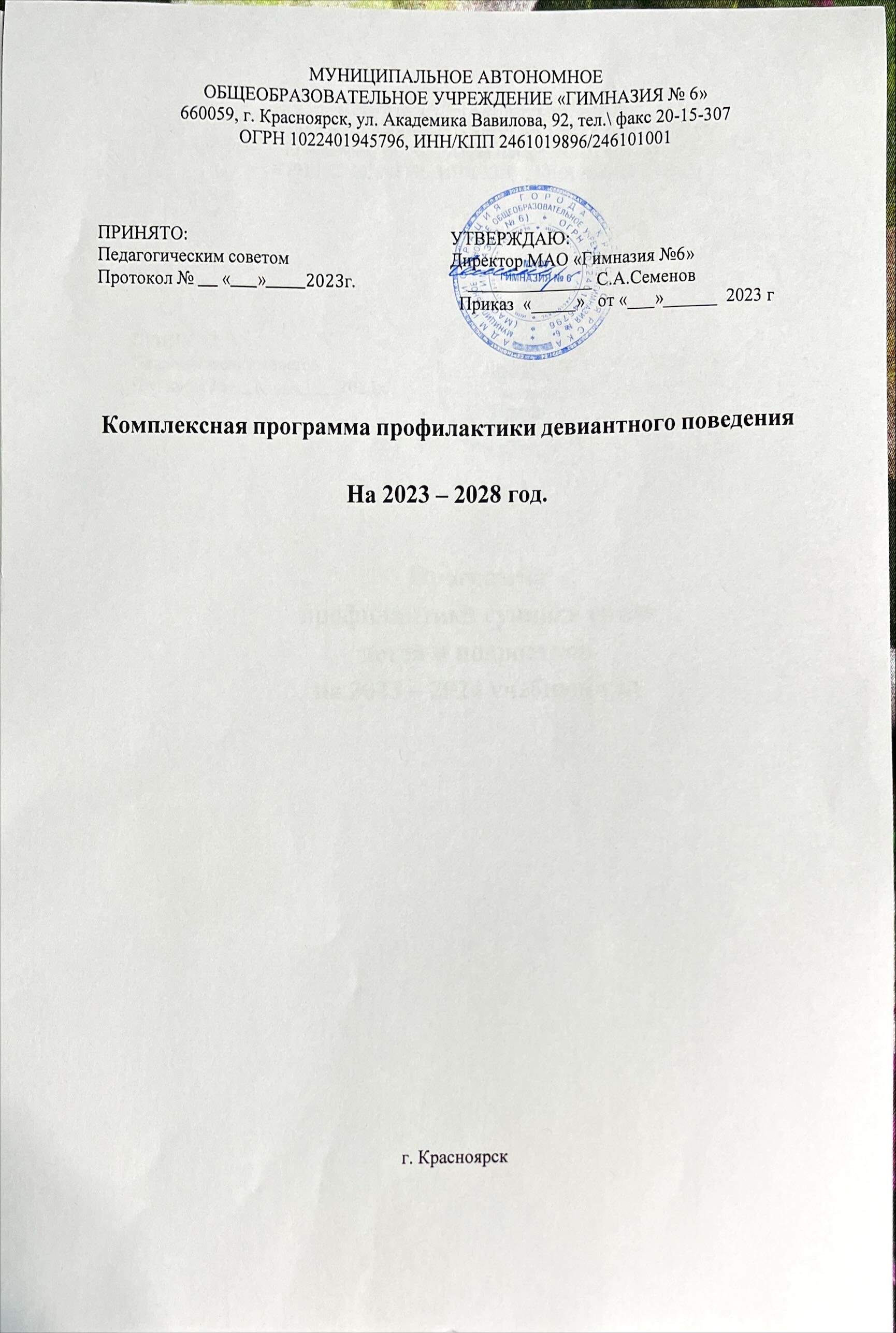 Программа разработана на основе следующих документов:Федеральный закон от 29 декабря 2012 г. № 273-ФЗ «Об образовании в Российской Федерации» (с изменениями и дополнениями).Федеральный закон от 24 июля 1998 г. № 124-ФЗ «Об основных гарантиях прав ребенка в Российской Федерации» (с изменениями и дополнениями).Федеральный закон от 24.06.1999 года № 120 – ФЗ «Об основах системы профилактики безопасности и правонарушений несовершеннолетних».Семейный кодекс Российской Федерации.Цели программы:Создание в гимназии условий, которые не провоцируют отклоняющегося поведения, а расширяют безопасное для ребенка пространство, где ему хорошо и интересно.Коррекция взаимоотношений в семье, формирование у родителей позиции доверия к гимназии.Создание механизма работы программы по снижению уровня преступности среди учащихся.Задачи:Оказать	своевременную	психолого-педагогическую	поддержку	ребенку, оказавшемуся в сложной жизненной ситуации.Способствовать формированию у детей и подростков «здоровых» моделей образа жизни, предоставляющих возможности для реализации личностного потенциала.Способствовать повышению психолого-педагогической компетентности взрослых (родителей, педагогов и всех работников школы).Привлечь в воспитательный процесс школы представителей общественности.Противостоять вовлечению подростков в преступную деятельность.Сроки реализации программы: 5 летПояснительная запискаАктуальность проблемы девиантного поведения среди обучающихся и масштабы ее распространения обусловливают актуальность определения условий осуществления организации в школе как индивидуальной, так и групповой профилактической работы для обучающихся с девиантным поведением. Ресурсы образовательной организации позволяют осуществлять профессиональную деятельность по оказанию психолого- педагогической и социальной помощи обучающимся, в том числе создавать условия для адаптации и социализации, обучающихся с девиантным поведением.Важнейшими принципами эффективности профилактической и коррекционной работы выступают комплексность воздействия на ребенка, исключение методов и приемов психологического давления как средства разрешения проблем, приоритет совместно выработанных норм взаимоотношений: доброжелательности, уважения, взаимопонимания, поддержки, активной заинтересованности и вовлеченности несовершеннолетних в процесс коррекции и дальнейшей ресоциализации.Эффективно решить задачу профилактики девиантного поведения обучающихся в условиях образовательной организации можно благодаря системной и комплексной работе специалистов сопровождения, использующих ряд последовательно реализуемых технологий и методов активной деятельности обучающихся. Это позволяет выработать у обучающихся социально одобряемые формы поведения, развить самостоятельность, активность, сформировать нравственные ценности, духовные потребности в социально- культурной деятельности и культурно-бытовой сфере.Девиантное поведение подразделяется на две категории:Поведение, отклоняющееся от норм психологического здоровья, подразумевающее наличие явной или скрытой психопатологии (патологическое).Антисоциальное поведение, нарушающее какие-то социальные, культурные и особенно правовые нормы.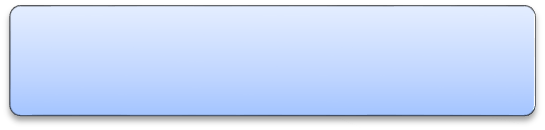 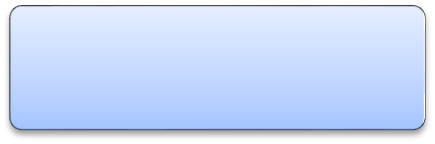 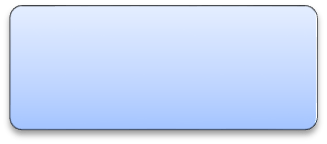 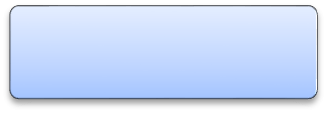 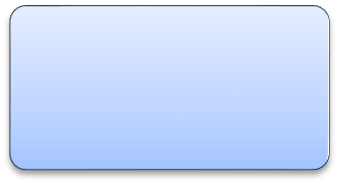 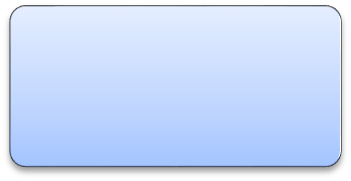 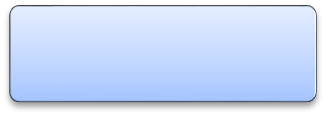 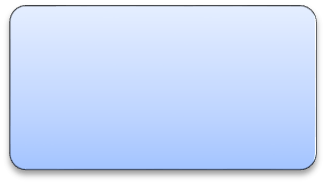 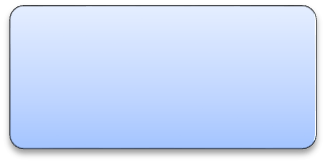 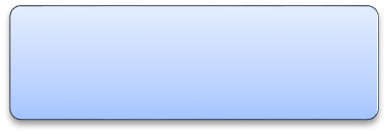 Отклонения в поведении детей и подростков могут быть обусловлены следующими причинами:социально-педагогической запущенностью, когда дети или подростки ведут себя неправильно в силу своей невоспитанности, сложившихся негативных стереотипов поведения, отсутствия у них необходимых позитивных знаний, умений и навыков;глубоким психологическим дискомфортом, вызванным неблагополучием семейных отношений, отрицательным психологическим микроклиматом в семье, систематическими учебными неуспехами, не сложившимися взаимоотношениями со сверстниками в коллективе класса, неправильным (несправедливым, грубым) отношением к нему со стороны родителей, учителей, одноклассников;отклонениями в состоянии психологического и физического здоровья и развития, возрастными кризисами, акцентуациями характера и другими причинами физиологического и психоневрологического свойства;отсутствием условий для самовыражения, незанятостью полезными видами деятельности, отсутствием позитивных и значимых социальных и личностных жизненных целей и планов;безнадзорностью, отрицательным влиянием окружающей среды и развивающейся на этой основе социально-психологической дезадаптацией, смешением социальных и личностных ценностей с позитивных на негативные.Причины отклоняющегося поведения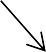 Биологические	Социальные	ПсихологическиеГлавные педагогические задачи, которые должен выполнять каждый:классный руководитель: создание ученического коллектива и ориентация педагогического коллектива на индивидуальный подход к обучающимся. Вовлечение обучающихся в занятия спортом, систему дополнительного образования, для организации полноценного досуга.социальный педагог: защита прав обучающихся, регулирование их отношений с семьями.педагог-психолог: помощь обучающимся в формировании позитивной самооценки, в понимании себя и своих проблем.администрация школы: создание условий для вовлечения учащихся в занятия спортом, систему дополнительного образования, для организации полноценного досуга.Важно помнить, что только совместными усилиями всех специалистов будет обеспечена эффективность службы сопровождения учащихся по профилактике девиантного (отклоняющегося) поведения.С целью оптимизации взаимодействия в системе «учитель-ученик», педагогами- психологами разработаны рекомендации по конструктивному общению с подростком (приложение 2).Факторы риска.Фактор риска – это связь между характеристикой индивида, группы или среды и повышенной вероятностью нарушений в определенный момент времени.Семейные факторы: конфликты в семье, отсутствие дисциплины, безнадзорность, физическое и психологическое насилие в семье, родители, употребляющие алкоголь и наркотики.Индивидуальные факторы: низкая самооценка, агрессивность, положительные установки по отношению к наркотикам, плохая успеваемость, нарушения поведения, застенчивость.Факторы в обществе: жизнь в обществе, способствующая употребления табака, алкоголя и наркотиков, отсутствие поддержки со стороны общества, нищета и экономическая нестабильность, доступность наркотиков.Факторы в группе сверстников: давление сверстников, друзья, употребляющие алкоголь, нежелание учиться, дружба с подростками, употребляющими алкоголь и наркотики.Школьные факторы: плохая успеваемость, низкий моральный уровень учителей и учеников, нормы, способствующие употребления табака, алкоголя и наркотиков, неуважительное отношение к образованию.Этапы реализации программыПервый этап - сбор необходимой информации об обучающихся. Первичная диагностика соматического, психического, социального здоровья детей. Используется широкий спектр различных методов: тестирование, анкетирование родителей и педагогов, наблюдение, беседа и т.д.Второй этап - анализ полученной информации. На основе анализа определяется, какие дети нуждаются в неотложной помощи, каким детям необходима психолого- педагогическая поддержка, кому необходима экстренная социальная помощь и т. д.Третий этап - совместная разработка плана решения проблемы: выработка рекомендаций для детей, педагогов, родителей, специалистов; составление плана помощи для каждого проблемного учащегося.Четвертый этап - консультирование всех участников сопровождения о путях и способах решения проблем ребенка.Пятый этап - решение проблем, то есть выполнение рекомендаций каждым участником сопровождения.Шестой этап - анализ результатов выполнения плана решения проблемы развития ребенка.Ключевым специалистом выступает классный руководитель, оказывающий ребенку педагогическую поддержку. Эффективность помощи на этом уровне возрастает, если к ней подключается социальный педагог, педагог-психолог, курирующие учащегося.При выявлении ребенка или детей группы риска, имеющих девиантное поведение, воспитывающихся в социально-неблагополучных семьях, организуется психологическое сопровождение детей данных категорий. Психологическое сопровождение осуществляется в рамках подпрограммы «Путь к успеху» (приложение 1).Координационный план работы с детьми группы рискаПлан мероприятий для участников образовательных отношений по преодолению девиантного поведения несовершеннолетних (на учебный год).Совместная работа со смежными службами:Комиссия по делам несовершеннолетних и защиты их прав при администрации г. Красноярска  (КДН и ЗП);Орган опеки и попечительства;Учреждения дополнительного образования.Приложение 1 к комплексной программе профилактики девиантного поведенияПодпрограмма «ПУТЬ К УСПЕХУ»Психологическое сопровождение детей «группы риска», имеющих девиантное поведение,воспитывающихся в социально-неблагополучных семьях.Правовые аспекты психологического сопровождения детей группы риска, воспитывающихся в социально-неблагополучных семьяхКонвенция о правах ребенка;Федеральный закон «Об образовании в Российской Федерации»;Семейный кодекс Российской Федерации;Федеральный закон от 24.06.1999 № 120-ФЗ «Об основах системы профилактики безнадзорности и правонарушений несовершеннолетних»;Федеральный закон от 24.07.1998 №124-ФЗ «Об основных гарантиях прав ребенка»Основные усилия педагога-психолога направлены на обеспечение успешной социализации, сохранение и укрепление здоровья обучающихся, предупреждение отклонений в их развитии. Важным остается психологическое сопровождение образовательного процесса, профессионального самоопределения, а также создание комфортной, эмоционально благоприятной атмосферы в классах, педагогическом коллективе.Поскольку проблема ребенка, требующая разрешения, имеет и внутренние, личностные, и внешние аспекты, работа психолога включает следующие основные составляющие:Непосредственная (индивидуальная) работа с ребенком, предполагающая его психолого-педагогическую поддержку. В условиях школы взаимодействие психолога с детьми носит чаще всего индивидуальный характер, каждая встреча содержит элементы диагностики и консультирования.Работа с семьей, направленная на повышение психологической компетентности родителей, развитие мотивационного и воспитательного ресурса, оптимизацию детско- родительских отношений. Работа со взрослыми строится с использованием приемов семейного консультирования и представляет собой обучение родителей элементам психологической культуры в общении с подростками, тем самым происходит опосредованное влияние на процесс социализации детей.Работа с педагогическим коллективом (индивидуальное консультирование, проведение обучающих семинаров, тренингов). Основная задача в работе с педагогами – формирование толерантности в отношении ребенка, повышение психологической компетентности во взаимодействии с детьми и родителями.Важное условие эффективной работы по выявлению детей группы риска - своевременное обращение классного руководителя или учителя к педагогу - психологу в случаях:наличия у ребенка серьезных поведенческих проблем (отказ от соблюдения установленных норм и правил, агрессивное поведение, проблемы с успеваемостью, пропуски учебных занятий без уважительных причин и т. д.);появления у подростков депрессивных состояний (замкнутость, уход в себя, эмоциональные всплески и др.);К типичным психологическим трудностям детей «группы риска» относятся:проблемы взаимоотношений с педагогами, другими взрослыми;сложности в общении с друзьями, одноклассниками, другими сверстниками;негативный образ "Я", неадекватная самооценка;поиск комфортного существования, эмоционального благополучия;отсутствие позитивных жизненных устремлений и целей;переживание собственной не успешности, проблемности, отсутствие волевого контроля и способности к самообладанию;трудности в обучении;отсутствие адекватных средств и способов поведения в сложных ситуациях;отсутствие чувства безопасности.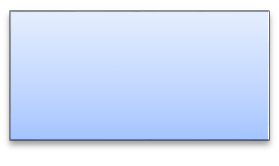 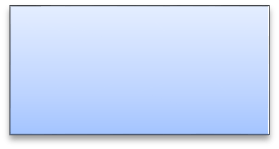 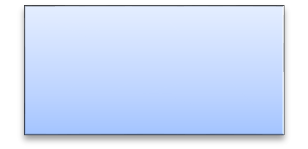 Формы работыДиагностика проблем при сопровождении детей группы рискаДиагностика проблемы ребенка осуществляется как самостоятельный этап работы или в процессе индивидуального консультирования. Информация о проблеме, запрос могут поступить от педагогов, родителей, других представителей ближайшего окружения подростка.Временные рамки индивидуальной диагностической работы:с детьми младшего школьного возраста - не более 30 минут;с детьми подросткового возраста – в 2 этапа продолжительностью не более 40 минут каждый.Основной диагностический инструментарий психолога в работе с детьмигруппы рискаПсихологическое консультирование детей группы рискаЗапрос на индивидуальную консультативную помощь педагога-психолога может поступить как со стороны семьи (родителей, ближайших родственников), так и от ребенка (подростка). Последний вправе самостоятельно обращаться за помощью к психологу школы.Схема консультирования может строиться двумя способами - в зависимости от того, кто обратился с запросом: сам ребенок или его педагог. Поскольку консультированиевозможно только при условии согласия клиента, работа с подростком по запросу взрослого должна включать формирование мотивации к взаимодействию с педагогом-психологом у самого ребенка.В консультировании подростков группы риска используются преимущественно методы разговорной терапии, т.е. именно беседа служит средством для устранения нарушений психологического здоровья.Психо-консультирование	подростков	осуществляется	в	соответствии	с общепринятой схемой:запрос подростка – описание проблемы и желаемых изменений в себе, конкретных людях, ситуации;установление контакта с подростком;диагностическая беседа – поиск причин возникновения проблемы;интерпретация педагогом-психологом возможных причин проблемы, совместная выработка конструктивных способов решения.Особенности психологического консультирования подростковКоррекционно-развивающая работа с детьми группы рискаКоррекционно-развивающая работа проводится в индивидуальной или групповой формах – в зависимости от специфики проблемы, особенностей психического и физического развитая подростка, его возраста. Возможно сочетание форм, переход от индивидуальной к групповой работе, если того требует динамика проблемы.На коррекционно-развивающих и тренинговых занятиях создаются условия, способствующие успешной социально-психологической адаптации подростков группы социального риска. В ходе игр и упражнений дети формируют навыки конструктивной коммуникации и саморегуляции в ситуациях межличностного взаимодействия, осваивают результативные способы выхода из трудных, стрессовых, конфликтных ситуаций учатся самоанализу и рефлексии, у них развивается позитивное самоотношение.Цель: формирование навыков социально-психологической адаптации у подростка.Формирование положительной нравственной направленности:Нравственность (мораль) – одна из важнейших сфер человеческих отношений, полных страстей, внутренней борьбы, взлетов и падений. Моральные проблемы проходят через сердце каждого ребенка, касаются самых сокровенных желаний, стремлений, чаяний. Мораль – это единственное знание, которое лежит в основе оценки всех действий и деяний людей и, разумеется, всех направлений их общественной деятельности.Задачи:создание собственного отношения к жизни;формирование нравственных основ личности;формирование гуманистического отношения к окружающему миру;изучение приоритетных жизненных ориентиров и нравственных ценностей подростка;формирование внутренней потребности к самосовершенствованию;расширение культурного кругозора;развитие культуры этического мышления;развитие способности морального суждения и оценки;развитие умения самостоятельно принимать решение в ситуации нравственного выбора;обучение подростка сочувствовать другим, сверстникам, взрослым и живому миру.Вопросы нравственного развития, воспитания, совершенствования человека волновали общество всегда и во все времена. Особенно сейчас, когда все чаще можно встретить жестокость и насилие, проблема нравственного воспитания становится все более актуальной.Тематический план занятий-бесед с подросткомСодержание индивидуальной работы с подростком:Просветительская работа с родителями детей «группы риска»При работе с родителями и педагогами можно выделить две формы: просвещение и консультирование.Ожидаемые конечные результатыПедагогические показатели:- повышение образовательной мотивации и успеваемости учебной деятельности ребенка;сохранность контингента учащихся «группы риска», их успеваемость, дисциплина, включенность во внеклассные занятия, улучшение показателей развития, уровня облученности, снижение педагогической запущенности;приобретение опыта в организации жизнедеятельности, занятости детей группы рискаСоциально-психологические показатели:улучшение психоэмоционального состояния;положительное изменение образа «Я»;сглаживание отклонений в поведении;социальная адаптация, как результат успешной социальной личности;возможность жизненного самоопределения детей с помощью успешной адаптации и социализации;расширение круга общенияПриложение 2 к комплексной программе профилактики девиантного поведенияРекомендации по конструктивному общению с подростком.Цель: оптимизация взаимодействия в системе «учитель-ученик».Задачи:Информирование педагогов об индивидуально-психологических особенностях подростка по результатам психологических исследований.Обучение	педагогов	навыкам	конструктивного,	эффективного	общения	с подростками.Применение приемов ненасильственного общения: активное слушание, Я- сообщение, отказ от речевой агрессии.Обращайтесь к ребенку по поводу нарушения им правил поведения с помощью речевого сообщения – «Я-высказывания» («Я узнала», «Мне сообщили, что ты был наказан…»). Дайте понять, что такое поведение не прошло незамеченным, опишите его.Выразите свои чувства по этому поводу («Я чувствую, что…», «Я огорчена, обеспокоена» и т.д.).Укажите на возможные последствия такого поведения, как вы их видите («Это, на мой взгляд, может привести…»)Выскажите свои мысли по данному поводу («Я думаю…», «Я считаю…»; «Мне кажется…»; «По-моему…»; «На мой взгляд…»).Дождитесь обратной связи, дайте опровергнуть или подтвердить ваши мысли. Будьте готовы к различным реакциям подростка: кричит, молчит, опровергает, обвиняет. Работайте с ним!Выставите требования «конституции»: «Я собираюсь предпринять меры» (указать, какие).Выразите желание, что следовало бы сделать («Я хочу, чтобы ты бросил нарушать дисциплину, но решение за тебя принимать не могу»). Таким образом, вы передаете ответственность за его поведение ему самому.Напомните, что вы готовы помочь, если он захочет этого («Чем я могу помочь тебе?»). Предоставьте инициативу ему. Помогайте, а не овладевайте всей ситуацией.Выразите свою уверенность в том, что он примет верное решение, непосредственно относящееся к его жизни, сохраняющее ее («Я верю, что в следующий раз ты поступишь по-другому»).Выработка единых правил и требований к ребёнку.В разговоре с ребенком выразите свои чувства по поводу этого разговора, подчеркните важность таких моментов для вас («Я рада, что мы с тобой поговорили»;«Спасибо, что ты меня выслушал»; «Мне было очень важно (трудно) поговорить с тобой на эту тему»).Не стоит ругать, обвинять, задавать вопросы «почему», игнорировать, делать так, чтобы подросток испытывал чувство вины, выяснять причину, уличать. Это не будет способствовать налаживанию конструктивных отношений с подростком.Включение подростка в работу секций, кружков.Применение необходимых психолого-педагогических мер в воспитании личности подростка:Список литературы:Анцыферова Л.И. Психология формирования и развития личности [Текст]: Сборник статей Л.И. Анцыферова. М: Наука 1981 г.Добрынин Н.Ф. Возрастная психология [Текст]: Социальная работа школы с семьей курс лекций / Н.Ф. Добрынин В.Н. Гуров; под ред. Н.Ф. Добрынина Педагогическое общество России, Москва 2002Дубровина И.В. «Психологические программы развития личности в подростковом и старшем школьном возрасте» [Текст]: методическое пособие/ И.В. Дубровина«Академия» 1995 г.Кащенко В.П. Педагогическая коррекция Испр. недостатков характера у детей и подростков [Текст]: Кн. для учителя / В.П. Кащенко - 2-е изд.—М.: Просвещение, 1994.—223 с.: ил.Ковалев А.Г. «Психологические основы перевоспитания нарушителя прав» [Текст]: юридическая литература / А.Г. Ковалев Москва 1968 г.Мамайчук И.И. «Психокоррекционные технологии для детей с проблемами в развитии» [Текст]: научно-практическое пособие / И.И. Мамайчук. - Санкт- Петербург 2003 г.Михайлина, М.Ю. Психологическая помощь подростку в клизисных ситуациях [Текст]: Профилактика, технологии, консультирование, занятия, тренинги / М.Ю. Михайлина, М.А. Павлова.- Волгоград: Учитель, 2009 г.Никитина, Н.И. «Методика и технология работы социального педагога» [Текст]: методическое пособие/ Н.И. Никитина, М.Ф. Глухова Москва 2005г.Потанин, Г.М. «Методика предупреждения отклоняющего поведения несовершеннолетних» [Текст]: учебное пособие / Г.М. Потанин, М.А. Алемаскин. - МГПИ им. Н.К.Крупской, 1987 г.Петровский А.В. Социальная психология [Текст]: учебник для студентов ВУЗов / под ред. А.В. ПетровскогоПырочкина, С.А. Психолого-педагогическая и социальная поддержка подростков [Текст]: Программы, групповые занятия, проектная деятельность / С.А. Пырочкина О.П. Погорелова. – Волгоград: Учитель, 2008г.Реан А.А. «Психология подростка» [Текст]: А.А. Реан М: «Олма - пресс» 2003г.Ромашкина Г.А. Система работы по профилактике правонарушений среди несовершеннолетних в образовательных учреждений [Текст]: методическое пособие/ Г.А. Ромашкина, Волгоград 2006Шишковец, Т.А. Справочник социального педагога [Текст]: методическое пособие / Т.А. Шишковец. -М.: ВАКО, 2005.наследственные, врожденные, приобретенные заболевания различного рода провоцирующие девиациюнеблагоприятное семейное воспитаниенеблагоприятный характер межличностных отношений сосверстниками и взрослыми- общие неблагоприятные условия социокультурногоразвития обществаособенности эмоционально- волевой и мотивационной сферы, особенности самосознания, темперамента, характера, создающие предпосылки для формирования отклонения вповедении№ п/пМероприятияОтветственный специалистI. Организационные мероприятияI. Организационные мероприятияI. Организационные мероприятия1.Составление социального паспорта класса, школыКлассные руководители Социальный педагог2.Составление характеристик на детей группы рискаКлассные руководители Социальный педагогПедагог-психолог3.Выявление детей, находящихся в трудной жизненной позицииКлассные руководители Социальный педагог Педагог-психологЗаместители директора4.Организация встреч учителей и специалистов школы с родителямиКлассные руководители Социальный педагогЗаместители директора5.Составление, обновление банка данных, и сводных таблиц на учащихсяКлассные руководители Социальный педагог Педагог-психологЗаместители директора6.Организация досуга и кружковой деятельностиКлассные руководители Социальный педагогЗаместитель директора по ВР7.Осуществление связи с КДН, ПДН, социальными службамиСоциальный педагог Заместители директора8.Организация летней занятостиКлассные руководители Социальный педагогЗаместитель директора по ВРII. Работа с учащимисяII. Работа с учащимисяII. Работа с учащимися1.Контроль посещаемости занятийКлассные руководители Социальный педагогЗаместители директора2.Контроль текущей успеваемостиКлассные руководители Социальный педагогЗаместители директора3.Вовлечение учащихся в кружки и секцииКлассные руководители Социальный педагогЗаместитель директора по ВР4.Проведение профилактических беседКлассные руководители Социальный педагог Педагог-психологЗаместители директора5.Посещение уроков с целью наблюдения за учащимисяКлассные руководители Социальный педагог Педагог-психологЗаместители директора6.Направление на консультации к психологу или к специалистам медицинских учреждений, ПМПККлассные руководители Социальный педагог Педагог-психологЗаместители директора7.Содействие в трудоустройствеКлассные руководители Социальный педагогЗаместители директора8.Проведение психодиагностикиПедагог-психолог9.Помощь в выборе дальнейшего образовательного маршрутаКлассные руководители Социальный педагогПедагог-психолог10.Разбор конфликтных ситуацийКлассные руководители Социальный педагог Педагог-психологЗаместители директораIII. Работа с родителямиIII. Работа с родителямиIII. Работа с родителями1.Посещение семей группы рискаКлассные руководители Социальный педагог Педагог-психологЗаместители директора2.Проведение консультацийКлассные руководители Социальный педагог Педагог-психологЗаместители директора3.Выступления на родительских собранияхКлассные руководители Социальный педагогПедагог-психолог4.Разработка рекомендаций по воспитанию детей и улучшению взаимоотношенийКлассные руководители Социальный педагог Педагог-психологЗаместитель директора ВРIV. Работа с педагогическим коллективомIV. Работа с педагогическим коллективомIV. Работа с педагогическим коллективом1.Осуществление обмена необходимойинформацией с учителями - предметникамиКлассные руководители Социальный педагог Педагог-психологЗаместитель директора ВР2.Консультации по результатам диагностикиСоциальный педагог Педагог-психолог3.Выработка рекомендаций по работе с детьми группы рискаСоциальный педагог Педагог-психолог4.Выступление на педсоветахСоциальный педагог Педагог-психологЗаместитель директора ВР5.Проведение деловых игр, семинаров-практикумовдля отработки навыков и умений педагогов по работе с детьми группы рискаСоциальный педагог Педагог-психологЗаместитель директора ВР№п/пНаименование мероприятияСрокипроведенияУчастникиОтветственныеОрганизация мониторинга02.09 пообучающиеся 1-11Классныесоциального состава15.09классов и ихруководители.обучающихся школы и ихродителиСоциальныйсемей.(законныепедагогСоциальный паспортпредставители)класса, гимназииМониторинг посещаемости02.09 поОбучающиесяКлассные руководители. Социальныйпедагогобучающимися кружков,30.10состоящие наКлассные руководители. Социальныйпедагогсекции, занятий внеурочнойразных видахКлассные руководители. Социальныйпедагогдеятельности.учетаКлассные руководители. СоциальныйпедагогОсуществление контроля за посещаемостью учебныхзанятий обучающимися,состоящих не разных видах учётаМониторинг02.09 по 31.05(постоянно)Обучающиеся состоящие на разных видах учетаКлассные руководители.Социальный педагогМониторинг вовлеченияОбучающиесяКлассныеучащихся во внеклассную и02.09 посостоящие наруководители.внеурочную работу31.05разных видахСоциальный(постоянно)учетапедагогопекаемые детиМониторинг занятости02.09 поОбучающиеся состоящие на разных видах учета опекаемые детиКлассныеучащихся в системе14.09Обучающиеся состоящие на разных видах учета опекаемые детируководители.дополнительного10.01 поОбучающиеся состоящие на разных видах учета опекаемые детиСоциальныйобразования,20.01Обучающиеся состоящие на разных видах учета опекаемые детипедагогканикулярного времени,15.05 поОбучающиеся состоящие на разных видах учета опекаемые детилетнего отдыха.31.05Обучающиеся состоящие на разных видах учета опекаемые детиИзучение особенностей познавательной сферы подростка:оценка вниманиядиагностика интеллекта (по методике ШТУР ).определение уровня интеллекта (по методике«КОТ»01.10 по 01.11при постановкена учетпо запросу педагогов, родителейОбучающиеся состоящие на разных видах учета опекаемые детиПедагог-психологИзучение особенностей01.10 поОбучающиесяПедагог-психологразвития личности01.11состоящие наподростка:разных видах- тревожность (шкалаСпилбергера, тест Филипса,01.04 по01.05учетаопекаемые детишкала Кондаша).при- тип темперамента (попостановкеметодике Айзенка).на учет- акцентуации характера уподростков (ПДО Личко,по запросуопросник Шмишека).педагогов,- агрессивность иродителейконфликтность уподростков (опросник Басса– Дарки).- диагностика потребностив поисках ощущений (пометодике М.Цукерман).- импульсивность (пометодике Е.П.Ильина).- мотивацияпрофессиональнойдеятельности (по методикеДДО Е.А.Климова).- уровнь эгоцентризма (пометодике«Эгоцентрическиеассоциации»).- отношение к употреблению ПАВ.Изучение микроклимата01.11 – 01.12Классныесемей подростков:по запросуруководители.- детско - родительскиепедагогов,Социальныйотношения (по методикеродителейпедагог«Подростки о родителях»). Анкета для родителейПедагог-психологКоррекционно-развивающая работаКоррекционно-развивающая работаКоррекционно-развивающая работаКоррекционно-развивающая работаКоррекционно-развивающая работаРабота с учащимисяРабота с учащимисяРабота с учащимисяРабота с учащимисяРабота с учащимисяБеседа: «Безопасность дома и в школе».10.09 по 01.112 – 5 классовСоциальный педагогИнспектор школыКруглый стол: «Учимся строить отношения».01.02 по 01.036 – 8 классыПедагог-психологДискуссия10.09 по9 – 11 классыСоциальный«Ответственность ибезответственность. Что прячется за этимисловами?»01.11педагог Инспектор школыТренинги:«Умеем ли мы общаться?»01.04 по 01.056, 8, 10 классыПедагог-психологКлассные часы:«Режим дня – основа жизни человека»«Здоровье – это модно»01.03 по 01.061 – 11 классПедагог- организаторЛектории:- «Пивной алкоголизм – беда молодых»01.03 по 15.0311 классПедагог- организаторРабота с родителямиРабота с родителямиРабота с родителямиРабота с родителямиРабота с родителямиИндивидуальные беседы, по профилактике правонарушений:«Внимание, контроль, понимание».01.09 по 31.051 – 11 классСоциальный педагогИнспектор школыБеседа – круглый стол:«ЕГЭ без стрессов»01.02 по 15.029 – 11 классПедагог- организаторЛектории:«Нравственные законы жизни»«Взаимодействие	людей друг с другом»03.03. по 15.031 – 11 классСоциальный педагогИнспектор школы Педагог-психологРодительское собрание:«Наркотики и дети»11.09 по 25.099-11 классПедагог- организатор КлассныйруководительРабота с педагогамиРабота с педагогамиРабота с педагогамиРабота с педагогамиРабота с педагогамиКруглый стол: «Трудный ребенок – помоги ему учиться жить».01.10 по 31.10Педагоги1 – 11 классыПедагог-психолог«Гиперактивный ребенок. Методы работы» малый педсовет01.02 по 10.02Классные руководители 1 – 4 классПедагог-психолог Классный руководитель«Безопасность ребенка в сети интернет»01.04 по 10.04Классные руководители 5 –9 классовПедагог-психолог Социальныйпедагог«О	привычках	полезных	и вредных»01.12 по 15.12Классные руководители 5 –9 классовПедагог- организатор КлассныйруководительПросветительская работаПросветительская работаПросветительская работаПросветительская работаПросветительская работаРабота по правовой грамотности среди несовершеннолетнихРабота по правовой грамотности среди несовершеннолетнихРабота по правовой грамотности среди несовершеннолетнихРабота по правовой грамотности среди несовершеннолетнихРабота по правовой грамотности среди несовершеннолетнихКлассный час «Подросток и закон»02.12 по 20.125 – 7 классыСоциальный педагогИнспектор школыКлассный час «От культуры тела – к культуре духа»09.09 по 30.099 классыПедагог- организатор КлассныйруководительБеседа «Компьютер и Я»01.10 по 20.105 – 8 классыПедагог- организаторАкция «Телефон доверия»01.05 по 25.055 – 11 классыПедагог-психолог Социальныйпедагог КлассныеруководителиОрганизация тематических встреч с представителямислужб и ведомств по темам:Проведение Комплексного профилактическогомероприятия «Детская безопасность»Просмотр видеофильмов по правилам дорожногодвижения«Безопасные каникулы»«Правила поведения на водоемах»01.09 – 10.0915.05 – 31.051 – 11 классыЗаместитель директора по ВР Классный руководительВстречи с представителем БУ«Городская больница» врач- нарколог, врачинфекционист, врач гинеколог01.11 по 15.125 – 11 классыПедагог- организатор Захаров А.А. Вакаева Н. Е.Мананков В.А.Классные часы, посвящённые Всемирному Дню борьбы ссахарным диабетом16.11 по 20.111 – 11 классыПедагог- организатор КлассныйруководительНеделя правовых знаний.Классные часы по правовому воспитанию и профилактикеправонарушений: «Права и обязанности подростка»,01.12 – 20.121 – 11 классыСоциальный педагогИнспектор школыКлассные руководители«Отношение между подростком и взрослым»,«Как мы выполняем правила для учащихся?» Правила поведения учащихся. Длячего они нужны?»Беседа «Уголовная ответственность несовершеннолетних»01.02 – 15.025 – 11 классыСоциальный педагогИнспектор школыКлассные руководителиБеседа «Что такое хорошо, что такое плохо»05.04 – 09.041 – 4 классыСоциальный педагогИнспектор школы Классные руководители«Формирование у подростка правосознания, культуры поведения, ответственности за свои поступки в школе,семье, общественных местах» - памятки.30.04 – 12.091-9 классыСоциальный педагогИнспектор школы Классные руководителиБеседа «Чем опасно мелкое хулиганство»30.04 – 12.091-9 классыСоциальный педагогИнспектор школыКлассные руководителиПрофилактическая работа с родителями.Профилактика семейного неблагополучияПрофилактическая работа с родителями.Профилактика семейного неблагополучияПрофилактическая работа с родителями.Профилактика семейного неблагополучияПрофилактическая работа с родителями.Профилактика семейного неблагополучияПрофилактическая работа с родителями.Профилактика семейного неблагополучияКонтроль, посещение семей, находящихся в социально опасном положении,состоящих на ВШУ, КДН иЗП, ПДН, службе социальной защиты населения02.09 по 31.05(постоянно)Семьи СОПСоциальный педагогИнспектор школы Классные руководителиКлассные родительскиесобрания «Взаимодействие семьи и гимназии попрофилактике правонарушений»02.09 по 31.05(постоянно)Родительская общественностьСоциальный педагогИнспектор школы КлассныеруководителиПосещение семей социально- незащищенной категории по месту жительства с цельюобследования социально-02.09 по 31.05(постоянно)Дети,находящиеся	под опекойСоциальный педагогИнспектор школы Классныебытовых условийпроживания, контроля за семьями и учащимися.руководителиПроведение цикла профилактических бесед с родителями:права, обязанности иответственность родителей;принципы отношений взрослых и детей;причины совершения несовершеннолетними противоправных действий, ответственность засовершение таковых;роль семьи в становлении личности ребенка;причины и мотивы девиантного поведения детей и подростков.02.09 по 31.05(постоянно)Родительская общественностьСоциальный педагогИнспектор школы Классные руководителиПроведение индивидуальных консультаций по вопросам оказания социальной, правовой, медицинской помощи для нуждающихсясемей (детей)02.09 по 31.05(постоянно)Семьи, находящиеся всоциально опасном положении,состоящих на ВШУ, КДНСоциальный педагог Педагог психологИнспектор школы КлассныеруководителиРабота с педагогическим коллективомРабота с педагогическим коллективомРабота с педагогическим коллективомРабота с педагогическим коллективомРабота с педагогическим коллективомНормативно - правовые документы по профилактике правонарушений среди детей и подростков. Заседание М/О классных руководителей02.09 по 31.05(постоянно)СпециалистыСоциальныйпедагог	Педагог- психологЗаместитель директора ВРРабота классныхруководителей с учащимися, систематическипропускающими занятия. Консультирование02.09 по 31.05(постоянно)Классные руководителиСоциальныйпедагог	Педагог- психологЗаместитель директора ВРУчастие в методическом объединении классных руководителей школы01.09 по 31.05Классные руководителиСоциальныйпедагог	Педагог- психологЗаместитель директора ВРПроведение индивидуальных01.09 поРодительскаяСоциальныйконсультаций по вопросам оказания социальной, правовой, медицинской помощи для нуждающихсясемей31.05общественностьпедагог	Педагог- психологЗаместитель директора ВР«Пути решений конфликтных ситуаций в классном коллективе»Индивидуальныеконсультации по результатамдиагностики в соответствии с планом ВШК01.09 по 31.05Классные руководителиСоциальныйпедагог	Педагог- психологЗаместитель директора ВРРекомендации классным руководителям «О мерах профилактики правонарушений ипреступлений среди детей иподростков». Заседание М/О классных руководителей01.09 по 31.05Классные руководителиСоциальныйпедагог	Педагог- психологЗаместитель директора ВРРабота с картами учета несовершеннолетних,склонных к совершению правонарушений ипреступлений01.09 по 31.05Дети, состоящие на учётеСоциальныйпедагог	Педагог- психологЗаместитель директора ВРКонсультативная работаКонсультативная работаКонсультативная работаКонсультативная работаКонсультативная работаОказание консультационной помощи учащимся,педагогам, родителям01.09 по 31.05Участникиобразовательного процессаПедагог-психологРабота ППМС центра01.09 по 31.05Участники образовательного процессаПедагог-психолог Социальныйпедагог КлассныеруководителиОрганизационно-методическая работаОрганизационно-методическая работаОрганизационно-методическая работаОрганизационно-методическая работаОрганизационно-методическая работаСоздание (корректировка) банка данных об учащихся с девиантным поведениемСентябрь, январьДети с девиантным поведениемСоциальный педагогПедагог психологКонтроль посещаемости занятий и успеваемостью учащихся с девиантнымПоведением01.09 по 31.05Дети с девиантным поведениемСоциальный педагогИнспектор школыВовлечение подростков кактивному, развивающему досугу (кружки, секции)01.09 по 31.051 – 11 классыКлассныеруководители СоциальныйпедагогКонтроль занятостиучащихся во внеурочной деятельности01.09 по 31.051 – 11 классыКлассные руководители СоциальныйпедагогВыявление неблагоприятных условий семейного,общественного воспитания01.09 по 31.051 – 11 классыКлассные руководители СоциальныйпедагогОрганизация летнего отдыха и занятости учащихся вканикулярное время01.09 по 31.05(в каникулярное время)1 – 11 классыКлассные руководители СоциальныйпедагогУчастие в методических секциях, семинарах, практикумах различного уровня по социально-педагогическим вопросамПо плануСпециалистыСоциальный педагогПедагог психологПополнение базынормативно-правовых документов01.09 по 31.05СпециалистыСоциальный педагогПедагог психологИндивидуально-профилактическая работа с учащимися, состоящими на разныхформах учетаИндивидуально-профилактическая работа с учащимися, состоящими на разныхформах учетаИндивидуально-профилактическая работа с учащимися, состоящими на разныхформах учетаИндивидуально-профилактическая работа с учащимися, состоящими на разныхформах учетаИндивидуально-профилактическая работа с учащимися, состоящими на разныхформах учетаИзучение личностейобучающихся и составление социально-психологических карточек учащихся,состоящих на ВШК, ОДН,КДН01.09 по 31.05Учащиеся, состоящие научётах в КДН и ОДН, ВШКСоциальный педагогОрганизация встреч с инспектором ПДН,специалистами служб и ведомств системы профилактики с цельюполучения информации об учащихся, требующих усиленного контроля и оказания им социальнойпомощи.01.09 по 31.05Учащиеся, состоящие научётах в КДН и ОДН, ВШКСоциальный педагогИзучение семейныхвзаимоотношений в семье учащихся с целью оказания социальной,01.09 по 31.05Учащиеся, состоящие научётах в КДН и ОДН, ВШКСоциальный педагогПедагог психологпсихологической помощи.Опекаемые детиПроверка учащихся по месту жительства с цельювыявления обстановки в семьях, Принятия к родителям мер правовогохарактера в случае выявления фактов неблагополучия.01.09 по 31.05Учащиеся, состоящие научётах в КДН и ОДН, ВШКСоциальный педагогКлассные руководителиОбследование условий жизни опекаемых детей, а также многодетных ималообеспеченных семей с целью выявления их потребностей, трудностей ввоспитательном процессе.02.09 по 31.05(постоянно)Учащиеся из малообеспеченных и многодетныхсемей Опекаемые (подопечные) иприемные дети.Социальный педагогКлассные руководителиОсуществление контроля за посещаемостью учебныхзанятий учащимися,состоящих не разных видах учёта.01.09 по 31.05Учащиеся, состоящие научётах в КДН и ОДН, ВШКОпекаемые детиСоциальный педагогКлассные руководителиПроведение индивидуально- профилактической работы с опекаемыми (подопечными), приёмными учащимися исостоящими на учётах в КДН ОДН, ВШК,с целью предупреждения с их стороны нарушения Устава школы, противоправныхдействий.01.09 по 31.05Учащиеся, состоящие научётах в КДН и ОДН, ВШКОпекаемые детиСоциальный педагогКлассные руководителиОказание помощи ворганизации трудоустройства учащихся в летний период01.06 по 31.08Учащиеся, состоящие научётах в КДН и ОДН, ВШКОпекаемые детиСоциальный педагогКлассные руководителиС учащимисяС педагогамиС родителямиТренингиКлассные часы Индивидуальные коррекционные занятия Консультации Психологические акцииБольшие психологические игрыПедагогические семинары ТренингиМастер-классы КонсилиумыКруглые столы КонференцииСобрания ТренингиКонсультации БеседыЛекторииИзучаемые особенности личностиМетоды диагностикиСамооценка- Методика «Дембо- Рубенштейна»Характерологические особенностиЛичностный опросник Г.Айзенка Личностный опросник Р. КеттеллаИндивидуально-типологическиеособенностиОпросник К. ЛеонгардаТест «Несуществующее животное»Тест-опросник X. Шмишека (детский вариант)Интеллектуальное развитиеГИТ, ШТУР, ТУРЭмоциональная сфераЦветовой тест М.ЛюшераШкала реактивной (ситуативной) и личностной тревоги Ч.Д. СпилбергераТест школьной тревожности Филлипса Опросник Басса-Дарки (агрессия)Мотивационная сфераУчебная мотивация (автор Г.А. Карпова)Интересы и склонностиКарта интересов А.Е. Голомштока Опросник профессиональных склонностейЦенностные ориентацииМетодика «Ценностные ориентации» М.РокичаМежличностные отношенияСоциометрический опрос Методика Рене Жиля»Опросник Томаса «Способы реагирования личности на конфликтные ситуации»Методика «Рисунок семьи» Опросник ВВПНазначениеПсихологическая помощь в разрешении проблемных ситуацийПредметВнутренний психологический мир подростка: самоотношение,эмоционально-волевое регулирование, цели, ценности, ситуации жизнедеятельности и развития и т. д.Условия использованияЖелание консультироваться - получать помощь в решении проблемы, обусловленной психологическими причинамиХарактерСовместная деятельности психолога-консультанта и подростка, направленная на достижение цели, сформулированной в ходе анализа проблемной ситуацииЦельРешение	актуальных	личностных,	жизненных,	социальныхпроблем	подростка	путем	преодоления	психологических затрудненийПрофессиональные (психологические) задачиШаги, планируемые для достижения цели (задачи) конкретного консультирования, обусловливаются индивидуальными особенностями подростка, характером проблемыРезультатРезультатом конкретной консультации могут быть:повышение информированности;понимание	причин	проблемы,	снятие	эмоционального напряжения;выявление собственных ресурсов - сил и способов поведения в сложных ситуациях, повышение (изменение) самооценки, улучшение самоотношения;освоение новых моделей поведения, самостоятельного решениясложных жизненных вопросов, изменение негативных установок и норм поведенияЗадачиСодержание1Коррекция и развитие самопознания, саморегуляции.Изучение взаимосвязей телесного и психологического.Психологический тренинг. Арт-терапия.«Тело. Душа. Разум. Эмоции». Какой твой порядок?2Коррекция стрессового состояния и агрессивного поведения.Тренинги: «Как научиться не унывать».«Все познается в сравнении», «Пойми меня».3Развитие когнитивных способностей;внимания, памяти, мыслительных операций.«Планета Земля. Мир без людей». Научно-документальный фильм. Анализ данных и обсуждение.4Формирование положительной нравственной направленности.Психологические занятия: «Позитивныйвзгляд на будущее», «Вопросы взросления», «Школа доброты».5Развитие коммуникативных и социальных навыков, навыков уверенного поведения.Тренинги «Мы уже не дети, но еще не взрослые». «Взросление –ответственность», «Влюбленность вподростковом возрасте». «Что плохо, а что хорошо».6Формирование навыков самопознания, самораскрытия, устойчивой «Я - концепции», уверенности в себе.Психологические занятия и тренинги: «Я – полноценная личность», «Одиночество: за и против», «Мечта и страх», «Когда яодин».7Развитие коммуникативных исоциальных навыков.Тренинг «Мы вместе», «Есть хорошиедрузья!».8Обучение способам саморегуляции и релаксации, снятия негативных эмоций.Тренинги с элементами арт-терапии исказкотерапии.«Изобрази свое «Я»; «Инь -Янь: добро и зло во мне»; «Умей управлять собой».№Тема занятийКол-вочасов1Воспитание человечности. Настоящая мудрость.12Кто достоин уважения. Как стать лучше.13Разговор о совести. Помогаем другим.14Красота души. Учимся видеть хорошее.15Золотое правило жизни. Умение прощать.16Тропа милосердия. Сила любви.17Как стать счастливым.Жизнь в единстве.18Быть ответственным. Разговор о совести.1ЦельИгры и упражненияФормирование положительной устойчивой «Я-концепции».«Мой портрет в лучах солнца»;«Я-реальное и я-идеальное». Самоанализ.«Автобиография». Самоанализ«Мой темперамент». Диагностика.«Мой характер». Тест Айзенка.«Тип личности». Тест «Шесть рек»«Мои чувства, мысли и желания»»;«Хочу стать личностью. Мои цели, ценности и установки. Планирование жизни»«Хочу, могу, надо». Самовоспитание«Как стать лучше. Приёмы самовоспитания»«Мои способности, интересы, достижения и успехи» и др.Обучение способам выплёскивание гнева и негативных эмоций всоциально-приемлемых формах.«Копилка обид»; «Грустные мысли»;«Лист гнева»; метание дротиков в мишень;«Подушка-колотушка».«Воздушный шар»Обучение способам релаксации и саморегуляции.«Розовый куст»; «Камень у ручья»; Аутогенная тренировка; «Маяк»,«Поплавок»; «Передача энергии»«Ритмичное дыхание», «плавное дыхание». Самовнушение. Позитивные установки и др.Просвещение родителейКонсультирование родителейЦель – создание социально- психологических условий для привлечения семьи к сопровождению ребенка в процессе школьного обучения.При встрече с родителями педагог- психолог знакомит их с актуальными проблемами учащихся, способствуя более глубокому пониманию взрослыми динамики детского развития.Формы работы: беседы на классных часах (чаще по итогам проведенных исследований в классе), тематические родительские собрания, уроки, тренинги для родителей, лекторий.Наряду с традиционными методами взаимодействия с родителями использую интерактивные: групповое решение проблемы, моделирование трудных ситуаций, обучение практикой действия,«мозговой штурм», обучающая диагностика и т.д.Цель – организация сотрудничества между всеми участниками образовательного процесса.Это основной вид деятельности при взаимодействии с родителями.Психолого-педагогическое консультирование	родителей,	проводимое по	запросу		родителей	или		инициативе психолога,	может		выполнять			различные функции:информирование родителей о школьных проблемах ребенка (родители не всегда имеют о них достаточно полное и объективное представление);консультативно-методическая помощь в организации эффективного детско- родительского общения (если с таким запросом обратились сами родители или психолог считает, что именно в этой области кроются причины школьных проблем ребенка);получение	дополнительной диагностической информации от родителей;психологическая поддержка родителей (в случае	обнаружения	серьезных психологических проблем у их ребенка либо в	связи	с	серьезными	эмоциональнымипереживаниями и событиями в его семье).Просвещение педагоговКонсультирование педагоговПсихологическое	просвещение коллектива направлено на создание таких условий, в рамках которых педагоги могли бы получить профессионально и личностно значимое для них знание. Прежде всего, речь идет о психологических знаниях и навыках, позволяющих педагогам:организовать эффективный процесс предметного обучения школьников и с содержательной, и с методической точек зрения;построить взаимоотношения со школьниками и коллегами на взаимовыгодных началах;осознать и осмыслить себя в профессии и общении с другими участниками	внутришкольных взаимодействий.Основными формами работы являются – психологические семинары- практикумы, тематические педагогические советы, лектории, конференции, тренинги для педагогов.Индивидуальное консультирование педагогов осуществляется чаще всего по их собственному запросу, реже по запросу родителей и учащихся. Иногда при решении, какого-либо вопроса появляется необходимость поговорить с педагогом, выяснить какие-либо детали, узнать его мнение – это происходит также в рамках индивидуального консультирования.Основные темы консультации педагогов:взаимодействие с классом, учеником;взаимодействие с родителями, семьей;- личные проблемы, конфликтыСимптомыНарушенийЗадачи развитияМетоды развитияНарушениевзаимодействия со сверстникамиНаучить приемам и навыкам эффективного межличностного общения со сверстниками, установления дружескихотношений, проявлению готовности к коллективным формамдеятельности; обучать приемам самостоятельного разрешенияконфликтов мирным путемУчастие в играх на организацию внутригруппового сотрудничества и распределения ответственности, на принятие подростком различных ролевых отношений:исполнительских, лидерских, контролирующих и т.д., на переживание общих чувств успеха инеудачиНарушениевзаимодействия с педагогамиНаучить устанавливать адекватные ролевые отношения с педагогами на уроках и вне их, проявлятьуважение к учителюРазличные ролевые отношения со взрослыми: позиция ведомого,ведущего, контролирующего; принятие помощи взрослого и оказание помощи взрослому;переживание общих чувствНесоблюдение социальных и этических нормПодвести к осознанию необходимости принятия исоблюдения классных и школьных социальных и этических нормРазработка и обязательное выполнение игровых норм поведения и взаимодействия, контроль за исполнением определенных правил другимиучастниками группы, в том числе взрослыми, проживание различных ситуаций в условиях соблюдения инесоблюдения необходимых нормНеадекватное отношение к себеФормировать адекватную позитивную «Я-концепцию» и устойчивую самооценкуСоздание ситуации успеха, создание условий для осмысления подростком себя, своих поступков и социальных отношений,организация ситуативной позитивной обратной связи ипродуктивной критики